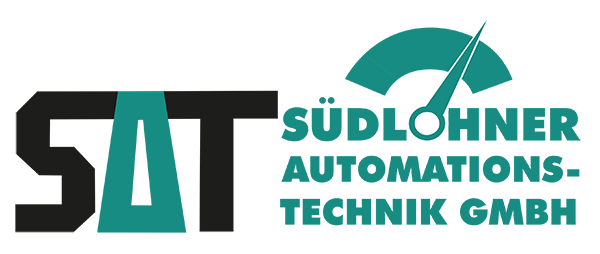 Kabelaufroller 0.06.05Automatischer 230 V~ Kabelaufroller mit 5+1 m Kabel, zur Wand- oder Deckenmontage.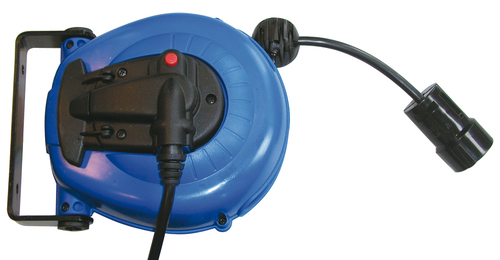 Automatischer Kabelaufroller aus KunststoffSchutzart der Kabeltrommel IP 24Vollisoliert, ÜberhitzungsschutzMit Federautomatik und SchleifringArretierung abschaltbarInkl. 5+1 m Kabel Typ H05VV-F3G 1,5 für 230 V~ mit Schuko-Stecker und Schuko-KupplungInkl. schwenkbarem MontagebügelMaße ca. 230 x 180 x 130 mm (L x B x H)Gewicht ca. 2,0 kgPreis: 119,-